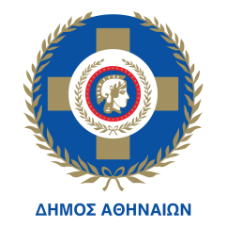 ΕΛΛΗΝΙΚΗ   ΔΗΜΟΚΡΑΤΙΑΝΟΜΟΣ ΑΤΤΙΚΗΣΔΗΜΟΣ   ΑΘΗΝΑΙΩΝΓΕΝΙΚΗ  Δ/ΝΣΗ  ΟΙΚΟΝΟΜΙΚΩΝΔ/ΝΣΗ  ΠΡΟΜΗΘΕΙΩΝ &   ΠΟΘΗΚΩΝΤΜΗΜΑ  ΔΙΑΔΙΚΑΣΙΩΝ ΣΥΝΑΨΗΣΔΗΜΟΣΙΩΝ ΣΥΜΒΑΣΕΩΝΕΝΤΥΠΟ ΟΙΚΟΝΟΜΙΚΗΣ  ΠΡΟΣΦΟΡΑΣ    Ο υπογραφόμενος………………………………………………………………………………………….. με έδρα …………………………………………………………………ταχυδρομική Δ/νση: ……………………… Τηλ. …….……………………,  e-mail …………………………., αφού έλαβα πλήρη γνώση των όρων της Μελέτης τους οποίους αποδέχομαι ανεπιφύλακτα, που αφορούν την διαγωνιστική διαδικασία για την προμήθεια «…………………………………………………», προσφέρω τις κάτωθι τιμές:ΆρθραΕΙΔΟΣΜΟΝΑΔΑ ΜΕΤΡΗΣΗΣ ΠΟΣΟΤΗΤΕΣΤΙΜΗ ΜΟΝΑΔΑΣΟΜΑΔΑ Α΄ΔΙΑΦΟΡΑ ΕΙΔΗ1ΣΥΡΜΑ ΓΑΛΒΑΝΙΖΕ Νο7 (1,2mm, 2 κιλών, μαλακό, κατάλληλο για δεσίματα, κατασκευές, χειροτεχνίες κ.α)ΚΟΥΛΟΥΡΕΣ102ΤΑΙΝΙΑ ΣΥΣΚΕΥΑΣΙΑΣ (Διάφανη, χωρίς διαλύτες με υψηλή αντοχή στην υπεριώδη ακτινοβολία, Διαστάσεων 48mm x 60m)ΤΕΜΧ2203ΦΑΛΤΣΕΤΕΣ ρυθμιζόμενες (Kοπίδι 18mm., με ρυθμιζόμενο μήκος λεπίδας και διάταξη ασφάλισης, για ακριβή και ασφαλή κοπή)ΤΕΜΧ504ΛΑΜΕΣ για φαλτσέτες (ανταλλακτικές λάμες για  κοπίδια, σετ 10 τεμαχίων, πλάτους 18mm)ΠΑΚΕΤΟ (10 ΤΕΜΧ)155ΡΟΛΑ ΑΕΡΟΠΛΑΣΤ (μέτρο)ΜΕΤΡΑ2506ΔΕΜΑΤΙΚΑ ΚΑΛΩΔΙΩΝ (ΤΑΙ ΡΑΠ) 30cm  300x3,6mm (πακετο των 100 τεμαχίων, χρήση για συσκευασίες μικρών και μεσαίων δεμάτων, καθώς και για δέσιμο καλωδίων σε δέσμες).ΠΑΚΕΤΟ (100 ΤΕΜΧ)257ΔΕΜΑΤΙΚΑ ΚΑΛΩΔΙΩΝ (ΤΑΙ ΡΑΠ) 250Χ3,6mm (πακετο των 100 τεμαχίων, χρήση για συσκευασίες μικρών και μεσαίων δεμάτων, καθώς και για δέσιμο καλωδίων σε δέσμες).ΠΑΚΕΤΟ (100 ΤΕΜΧ)308ΚΟΡΔΕΛΕΣ ΣΗΜΑΝΣΗΣ 50mm x 200m (Λευκή - κόκκινη)ΡΟΛΟ1009ΝΑΥΛΟΝ ΠΛΑΣΤΙΚΟ ΚΑΛΥΨΗΣ ΦΑΡΔΟΥΣ 4 ΜΕΤΡΩΝ Νάυλον χοντρό, χρωματος Διαφανησε ρολό με 4 μέτρα φάρδος, οικολογικό και όχι διασπώμενο. (μήκος 60 ως 65m) (ΔΕΙΓΜΑ 2)ΚΙΛΟ 200ΟΜΑΔΑ Β΄ ΣΑΚΟΥΛΕΣ10ΣΑΚΟΥΛΕΣ ΔΙΑΦΑΝΕΙΣ ΔΙΑΣΤΑΣΕΩΝ 0,15 Χ 0,25 χωρις χερουλιαΚΙΛΑ (280τμχ το κιλό)1511ΣΑΚΟΥΛΕΣ ΔΙΑΦΑΝΕΙΣ  ΔΙΑΣΤΑΣΕΩΝ 0,40*0,50.Σακουλάκια από πολυαιθυλένιο. Κατάλληλα για αποθήκευση και συσκευασία διαφόρων αντικειμένων. ΚΙΛΑ (50τεμχ το κιλό)8012ΣΑΚΟΥΛΕΣ ΑΠΟΡΡΙΜΑΤΩΝ ΜΑΥΡΕΣ ΔΙΑΣΤΑΣΕΩΝ1,00 x 0,95( Μαύρες, κατάλληλες τόσο για επαγγελματική, όσο και για οικιακή χρήση).ΚΙΛΑ (5τεμχ το κιλό)40013ΣΑΚΟΙ ΔΙΑΣΤΑΣΕΩΝ 1,35 ύψος Χ 0,95 πλάτος από συνθετική λινάτσα, χρώματος ΓΚΡΙ  από ΠΟΛΥΠΡΟΠΥΛΑΙΝΕΙΟΤΕΜΧ500ΟΜΑΔΑ Γ΄ΕΡΓΑΛΕΙΑ14ΒΙΔΕΣ 3 εκ. ΜΕ ΠΕΤΑΛΟΥΔΑ (ΑΥΣΤΗΡΑ ΣΎΜΦΩΝΑ ΜΕ ΤΟ ΔΕΙΓΜΑ 1)ΤΕΜΧ10.00015ΛΟΥΚΕΤΑΚΙΑ  κοντόλαιμα  για κάλπες 25mm . Με ορειχάλκινο σώμα 25mm, διπλό κλείδωμα και τρία κλειδιά. (ΔΕΙΓΜΑ 8)ΤΕΜΧ100016ΛΟΥΚΕΤΟ  μεγάλο . Συμπαγές σώμα από ορείχαλκο, εσωτερικό που αντέχει στην σκουριά, πίρος από επισκληρυμένο χάλυβα Pin BORON για δύναμη και αντοχή. Δύο κλειδιά. (ΔΕΙΓΜΑ 9)ΤΕΜΧ5017ΚΑΣΕΤΙΝΑ ΤΡΥΠΑΝΙΩΝ ΣΙΔΗΡΟΥ  (η κασετίνα θα περιέχει 25 τρυπάνια)ΤΕΜΧ118ΤΑΝΑΛΑΚΙΑ ΜΙΚΡΑ (ΜΠΡΟΣΤΟΚΟΦΤΕΣ)  (ΔΕΙΓΜΑ 6)ΤΕΜΧ1019ΚΟΦΤΑΚΙΑ ΠΕΡΙΦΡΑΞΗΣ  (ΔΕΙΓΜΑ 7)ΤΕΜΧ1020ΔΙΣΚΟΙ ΚΟΠΗΣ ΣΙΔΗΡΟΥ (230Χ3,2Χ22,23)ΤΕΜΧ5021ΔΙΣΚΟΙ ΚΟΠΗΣ ΣΙΔΗΡΟΥ (125Χ2,5Χ22,23 (cd)ΤΕΜΧ5022ΤΡΥΠΑΝΟΒΙΔΕΣ ΕΞΑΓΩΝΕΣ 6,3x25mm ΓΑΛΒΑΝΙΖΕ ΜΕ 16mmEPDM ΡΟΔΕΛΑ (3αρι τρυπανι) (ΔΕΙΓΜΑ 3)ΤΕΜΧ50023ΤΡΥΠΑΝΟΒΙΔΕΣ ΕΞΑΓΩΝΕΣ 6,3x38mm ΓΑΛΒΑΝΙΖΕ ΜΕ 16mmEPDM ΡΟΔΕΛΑ (3αρι τρυπανι) (ΔΕΙΓΜΑ 4)ΤΕΜΧ50024ΤΡΥΠΑΝΟΒΙΔΕΣ ΕΞΑΓΩΝΕΣ 6,3x75mm ΓΑΛΒΑΝΙΖΕ ΜΕ 16mmEPDM ΡΟΔΕΛΑ (3αρι τρυπανι) (ΔΕΙΓΜΑ 5)ΤΕΜΧ500ΟΜΑΔΑ Δ΄ ΓΡΑΦΙΚΗ ΥΛΗ25ΧΑΡΤΙ Α4 (500φύλλα)Το φωτοαντιγραφικό χαρτί Α4 θα έχει διαστάσεις 21,0 cm x 29,7cm (ΕΝ 20216), Λευκότητα : από 140 έως 160, Αδιαφάνεια : από 91% έως 94%,  Βάρος : 80gr ΔΕΣΜΙΔΕΣ (500 ΦΥΛΛΩΝ)22526ΧΑΡΤΙ Α3 (500φύλλων) )Το φωτοαντιγραφικό χαρτί Α3 θα έχει διαστάσεις 2,97cm x 4,20cm,  Βάρος : 80gr ΔΕΣΜΙΔΕΣ (500 ΦΥΛΛΩΝ)10027ΧΑΡΤΙ Α5 Το φωτοαντιγραφικό χαρτί Α5 θα έχει διαστάσεις 14,8χ21cm, χρώματος Λευκό , Βάρος : 80gr ΔΕΣΜΙΔΕΣ (500 ΦΥΛΛΩΝ)1528ΣΤΥΛΟ ΜΠΛΕ 0,7mm με κουμπίΤΕΜΧ50029ΕΠΑΓΓΕΛΜΑΤΙΚΕΣ ΚΑΡΤΕΣ DecAdry 185gr (1 συσκευασια500 τμχ/50φ*10 κάρτες) ΣΥΣΚΕΥΑΣΙΑ530ΘΗΚΗ ΕΤΙΚΕΤΑΣ ΟΝΟΜΑΤΟΣ ΜΕ ΚΛΙΠ Διαστάσεων  6cmX9cm ΤΕΜΧ30031ΘΗΚΕΣ ΠΛΑΣΤΙΚΟΠΟΙΗΣΗΣ Α4, 125micron, 100 φύλλωνΣΥΣΚΕΥΑΣΙΑ1532ΚΟΡΔΟΝΙ ΛΑΙΜΟΥ Lanyards (Περιλαίμια) "DUO" χρώματος ΜΠΛΕ  ΤΕΜΧ25033ΜΑΡΚΑΔΟΡΟΣ ΓΙΑ ΛΕΥΚΟ ΠΙΝΑΚΑ σετ 4 χρωμάτων (μπλε-μαυρο-κοκκινο-πρασινο).Κατάλληλος για γράψιμο σε λευκούς πίνακες. Με στρογγυλή μύτη και πάχος γραφής 1,5-3mm. Με χαμηλής οσμής μελάνη χωρίς "butylacetate".)ΣΕΤ (4ΤΜΧ)3034STABILO ΧΡΩΜΑΤΟΣ ΚΙΤΡΙΝΟΤΕΜΧ535STABILO ΧΡΩΜΑΤΟΣ ΠΟΡΤΟΚΑΛΙΤΕΜΧ536ΜΑΡΚΑΔΟΡΟΙ ΑΝΕΞΙΤΗΛΟΙ ΜΑΥΡΟΥ  ΧΡΩΜΑΤΟΣ ΜΕ ΧΟΝΤΡΗ ΜΥΤΗΤΕΜΧ5037ΦΑΚΕΛΟΙ ΜΕ ΛΑΣΤΙΧΑΤΕΜΧ3038ΔΙΑΦΑΝΕΙΕΣΤΕΜΧ50039ΣΥΝΔΕΤΗΡΕΣ ΜΙΚΡΟΥΣ Νο 4, 33mm, ΠΑΚΕΤΟ ΤΩΝ 100 ΤΕΜΑΧΙΩΝΠΑΚΕΤΟ (100 ΤΕΜΧ)1040ΣΥΝΔΕΤΗΡΕΣ ΜΕΣΑΙΟΥΣ  Νο 5, 50mm ,ΠΑΚΕΤΟ ΤΩΝ 100 ΤΕΜΑΧΙΩΝΠΑΚΕΤΟ (100 ΤΕΜΧ)1041ΣΥΝΔΕΤΗΡΕΣ ΜΕΓΑΛΟΥΣ Νο 7, 78mm, ΣΕ ΠΑΚΕΤΟ ΤΩΝ 50 ΤΕΜΑΧΙΩΝΠΑΚΕΤΟ (50 ΤΕΜΧ)1042ΛΑΣΤΙΧΑ ΜΙΚΡΑ 7cm (ΚΑΤΑ ΠΡΟΤΙΜΗΣΗ ΣΕ  ΣΥΣΚΕΥΑΣΙΑ 1/2 ΚΙΛΟΥ)ΣΑΚΟΥΛΑΚΙΑ 243ΛΑΣΤΙΧΑ ΜΕΓΑΛΑ (ΠΛΑΚΕ, ΠΛΑΤΟΥΣ 1 cm,  (ΚΑΤΑ ΠΡΟΤΙΜΗΣΗ ΣΕ  ΣΥΣΚΕΥΑΣΙΑ 1/2 ΚΙΛΟΥ)ΣΑΚΟΥΛΑΚΙΑ 244ΣΕΛΟΤΕΪΠΤ  Διαφανής   ΔΙΑΣΤΑΣΕΩΝ 19mm Χ 33mΤΕΜΧ3045ΜΠΛΟΚ ΣΠΙΡΑΛ 50 ΦΥΛΛΩΝ Νο 1 ΡΙΓΕΤΕΜΧ500ΣΥΝΟΛΟ ΑΝΕΥ ΦΠΑΣΥΝΟΛΟ ΑΝΕΥ ΦΠΑΦΠΑΦΠΑΣΥΝΟΛΟ ΜΕ ΦΠΑ ΣΥΝΟΛΟ ΜΕ ΦΠΑ Αθήνα………………………………….2024Ο ΠΡΟΣΦΕΡΩΝ___________________________(Σφραγίδα - Υπογραφή)